Template/modelo de manuscrito - PortuguêsTÍTULO DO ARTIGO ORIGINAL EM ESPANHOL(caixa alta, centralizado, negrito, tamanho 14, fonte Arial Narrow, máximo de 10 palavras)TRADUÇÃO DO TÍTULO ORIGINAL EM PORTUGUÊS(caixa alta, centralizado, negrito, itálico, tamanho 14, fonte Arial Narrow, máximo de 10 palavras)TRADUÇÃO DO TÍTULO ORIGINAL EM INGLÊS(caixa alta, centralizado, negrito, itálico, tamanho 14, fonte Arial Narrow, máximo de 10 palavras)Resumo (em caixa alta, justificado, negrito, tamanho 12, fonte Arial Narrow)O resumo deve enquadrar o problema, resumir os objetivos do trabalho, a metodologia utilizada, os resultados e as conclusões relevantes, enfatizando as contribuições originais. O resumo deve ter entre 150 e 300 palavras e deve ser escrito em um único parágrafo (texto justificado, tamanho 12, fonte Arial Narrow, espaçamento simples).Palavras-chave (em caixa alta, justificado, em negrito, tamanho 12, fonte Arial Narrow)Devem ser incluídas cinco palavras-chave (não devem fazer parte do título do manuscrito) que, no caso de termos da disciplina de Arquitetura/Urbanismo, devem ser escolhidas de acordo com a Tabela de Assuntos para Arquitetura definida pela Rede de Bibliotecas de Arquitetura de Buenos Aires (Vitruvius). No caso de termos de outras disciplinas, eles podem ser escolhidos no Thesaurus da Unesco. As palavras-chave devem ser separadas por vírgula e classificadas em ordem alfabética (texto justificado, tamanho 12, fonte Arial Narrow).Abstract (em caixa alta, justificado, negrito, tamanho 12, fonte Arial Narrow)Tradução literal do texto do resumo para o inglês (texto justificado, tamanho 12, fonte Arial Narrow, espaço simples).KeywordsTradução literal das palavras-chave para o inglês (texto justificado, tamanho 12, fonte Arial Narrow).Resumen (em caixa alta, justificado, negrito, tamanho 12, fonte Arial Narrow)Tradução literal do texto do resumo para o espanhol (texto justificado, tamanho 12, fonte Arial Narrow, espaço simples).Palabras claveTradução literal das palavras-chave para o espanhol (texto justificado, tamanho 12, fonte Arial Narrow).O corpo do texto (justificado, tamanho 12, fonte Arial Narrow, espaçamento simples entre linhas, sem espaçamento entre parágrafos) não pode estar em negrito ou sublinhado, não pode exceder 5.000 palavras, incluindo referências bibliográficas, e deve incluir as seguintes seções principais:INTRODUÇÃO (nível primário) (algarismos romanos em maiúsculas, sem ponto final, em caixa alta, justificado, negrito, tamanho 12, fonte Arial Narrow, espaçamento anterior 12 e posterior 0)A Introdução do artigo deve incluir: uma descrição do problema no qual o texto se enquadra, um breve estado da arte que inclua as pesquisas mais recentes na área, a justificativa do estudo de caso, a declaração de objetivos, hipóteses ou perguntas, originalidade do estudo, uma prévia da metodologia e uma explicação de como ela será abordada no manuscrito. Títulos e figuras de nível secundário e terciário NÃO podem ser incluídos nesta seção.MARCO TEÓRICO (nível primário) A Estrutura Teórica esclarece os conceitos nos quais a pesquisa se baseia e procura mostrar abordagens, teorias e conclusões que servem de referência para o estudo proposto e com as quais serão contrastados os resultados na seção de discussões. Nesta seção, se necessário, as qualificações de nível secundário e terciário podem ser incluídas com o seguinte formato:  Subtítulo (nível secundário) (não numerado, sem ponto, em minúsculas, justificado, negrito, tamanho 12, fonte Arial Narrow, espaçamento anterior 12 e posterior 0)Essa subseção pode ser usada para dar um título mais específico às seções principais.Subtítulo (nível terciário) (não numerado, sem ponto, em minúsculas, justificado, itálico, tamanho 12, fonte Arial Narrow, espaçamento anterior 12 e posterior 0)METODOLOGIA (nível primário)A metodologia funciona como uma base conceitual que rege a maneira pela qual os procedimentos são aplicados em uma pesquisa (Figura 1). A metodologia deve definir como a pesquisa foi desenvolvida de modo a responder às perguntas da pesquisa e testar a hipótese (Avila, 2006). Nesta seção, podem ser incluídos títulos de nível secundário e terciário.ESTUDO DE CASO (nível primário)Se houver estudos de caso, recomenda-se explicar brevemente o estudo de caso selecionado e introduzir informações gráficas que o identifiquem e sua localização específica no país onde foi realizado; pode incluir títulos de nível secundário e terciário. Esta seção não é obrigatória.DESENVOLVIMENTO (nível primário) Nesta seção, são descritos os resultados mais relevantes da pesquisa. Eles devem refletir a aplicação rigorosa da metodologia, o que contribui para atingir os objetivos e corroborar a hipótese, podendo produzir resultados inesperados. O desenvolvimento deve apresentar o nível de detalhamento necessário para sustentar os argumentos incluídos nas conclusões, apoiado em informações gráficas adequadas à revista, privilegiando plantas, fotos e gráficos relacionados a obras arquitetônicas, construídas ou não. Recomenda-se não incorporar tabelas. Títulos secundários e terciários podem ser incluídos nesta seção. CONCLUSÕES (nível primário)Contrasta os resultados obtidos com as abordagens e os conceitos abordados na estrutura teórica e/ou no estado da arte. Compila os resultados da pesquisa e as conclusões derivadas e destaca suas implicações, enfatizando os escopos teóricos para contribuir com a solução do problema apresentado na introdução. Esta seção deve ser breve e NÃO pode incluir títulos de nível secundário e terciário, citações ou figuras.REFERÊNCIAS BIBLIOGRÁFICAS (nível primário) As referências bibliográficas devem ser apresentadas de acordo com as normas da APA. A lista deve incluir, exclusivamente e em sua totalidade, as referências bibliográficas citadas no texto ou nas fontes do conteúdo gráfico (se aplicável). Elas devem ser organizadas em ordem alfabética, em ordem cronológica do autor mais antigo para o mais recente, e os sobrenomes devem estar em maiúsculas, seguidos da inicial do nome dos autores. Deve haver um mínimo de 15 referências, um terço das quais deve ser de publicações realizadas nos últimos 5 anos. As autorreferências são limitadas a três para autores e/ou coautores. Os artigos devem incluir o DOI, se disponível, ou o URL. Para mais detalhes sobre as normas APA-7ª edição, veja os exemplos a seguir:  Artigo de revista: eletrônico, sem DOI disponível:SOBRENOME, A., SOBRENOME, B. e SOBRENOME, C. (2019). Título do artigo específico. Título da revista, Volume(número da revista), número da página inicial - número da página final. http://xxxArtigo de revista: eletrônico, com DOI disponível:SOBRENOME, A., SOBRENOME, B. e SOBRENOME, C. (2019). Título do artigo específico. Título da revista, Volume(número da revista), número da página inicial - número da página final. https://doi.org/xx.xxxxxxxxxxIX. AGRADECIMENTOS (nível primário) Esta seção não é obrigatória. Se incluída, também poderá incluir fontes de financiamento ou afiliação a projetos de pesquisa. Para manter o anonimato no processo de revisão por pares, recomenda-se que esses dados sejam incluídos nos metadados do artigo na plataforma digital (OJS) para que possam ser incluídos no processo de produção editorial do número/volume ou durante o processo de correção de estilo.OUTRAS INDICAÇÕES FORMAIS PARA A ELABORAÇÃO DO MANUSCRITOFigurasFotografias, gráficos, plantas, mapas ou outras informações gráficas que contribuem para a pesquisa são chamadas de figuras. Todas as figuras devem ser numeradas e devem ser citadas no texto para que possam ser relacionadas às ideias nele contidas (Figura 1). As figuras podem ser incluídas no texto com baixa resolução, mas devem ser anexadas como arquivos de imagem JPG separados no momento da submissão, com resolução de 1200 px no lado curto e 300 dpi. Se você não for o proprietário das imagens, deverá possuir as permissões e licenças correspondentes. As imagens devem ser de alta qualidade gráfica para serem incluídas como figuras. As imagens que contêm textos devem ser enviadas em formato editável para facilitar sua tradução para o idioma secundário da revista. A Arquitecturas del Sur se reserva o direito de não publicar imagens que não atendam a esses requisitos.Exemplos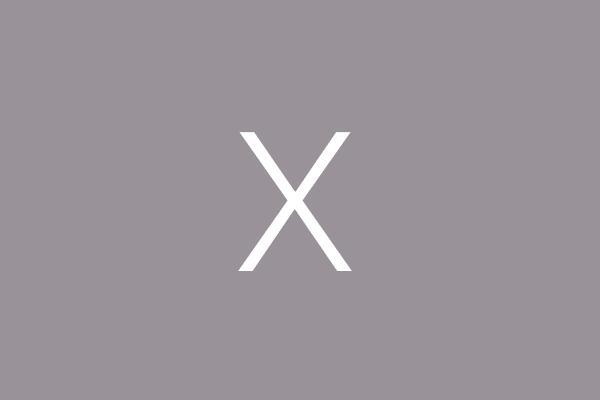 Figura 1. Nome ou descrição da figura. Fonte: Indique a origem da figura.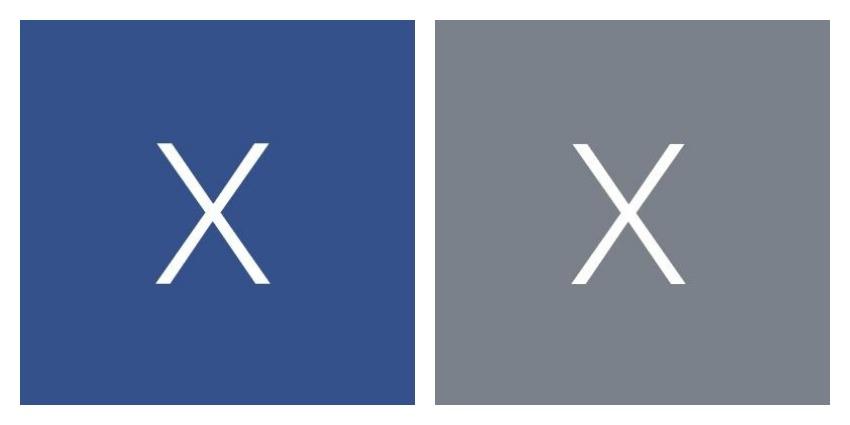 Figura 2. Imagens compostas podem ser incluídas no texto, mas devem ser enviadas como arquivos separados. Fonte: Indique a origem das figuras.Citações no textoQuando as citações tiverem menos de 40 palavras, elas devem fazer parte do texto, ser apresentadas entre aspas e citar o(s) autor(es). Para mais de 3 autores utiliza-se et al. "Förbereda pizza deg är lätt och ganska roligt. Sanningen är att den inte har något att göra med det jag har använt under dessa år." (Sobrenome do autor, Sobrenome do segundo autor e Sobrenome do terceiro autor, ano, pp. xx)Todas as citações com mais de 40 palavras devem estar em um bloco separado com recuo de 1 cm:Förbereda pizza är lätt och ganska roligt. Sanningen är att den inte har något att göra med det jag har använt under dessa år. Sedan jag har förberett denna pizza degen med Luca finns en före och efter. (Sobrenome do autor et al., ano, pp. xx)TabelasQuando necessárias, as tabelas devem ser numeradas e referenciadas no texto (Tabela 1), acrescentando informações às ideias apresentadas. Elas devem ter o seguinte formato no Word e recomenda-se que sejam incluídas no texto. NÃO serão aceitas em formato de imagem.. Tabela 1. Nome ou descrição da tabela a ser apresentada. Fonte: Indique a origem das tabelas.LISTA DE VERIFICAÇÃO PARA A PREPARAÇÃO DE SUBMISSÕESComo parte do processo de submissão, os autores devem verificar se o envio está em conformidade com todos os elementos mostrados abaixo. Os envios que não estiverem em conformidade com essas diretrizes serão automaticamente devolvidos (sem revisão por pares) aos autores.VariáveisVulnerabilidade baixaVulnerabilidade médiaVulnerabilidade altaNúmero de andaresCom 3 ou mais andares 2 andares 1 andar Materialidade Concreto.Alvenaria.Madeira, adobe, zinco.Estado de conservação Bom Regular Ruim ElementoX1O manuscrito proposto é original, não foi publicado ou enviado a outra revista e/ou outra mídia para publicação.2O arquivo de envio está no formato OpenOffice, Microsoft Word ou RTF e pesa até 8 MB.3O formato do manuscrito foi baseado no Template/Modelo de artigo e contém um máximo de 5.000 palavras, incluindo as referências.4O manuscrito não contém evidências das identidades dos autores, afiliações institucionais ou financiamento do projeto. Nenhum nome de autor, afiliação ou outra informação está escrita nas propriedades do documento. 5Os dados pessoais de todos(as) os(as) autores(as) principais e coautores(as) estão incluídos na plataforma on-line (nomes, afiliação institucional, e-mail e ORCID).6O manuscrito está no formato de artigo de pesquisa e inclui as seguintes seções: Resumo, Introdução, Marco Teórico, Metodologia, Desenvolvimento, Conclusões e Referências Bibliográficas.7A Declaração de autores foi anexada ao envio e assinada por todos os autores (máx. 3).	8As imagens em formato JPG com a qualidade gráfica e a resolução exigidas e as tabelas a serem incluídas em formato OpenOffice, Microsoft Word ou RTF também são anexadas ao envio.9As referências bibliográficas são incluídas de acordo com as normas da APA, com um mínimo de 15 referências, sendo que um terço delas correspondem a textos publicados nos últimos 5 anos e não é ultrapassado o limite de 3 autocitações.10Não participei como autor(a) principal de artigos publicados, em processo de edição ou pré-aprovados pela Arquitecturas del Sur durante o último ano.